Name: ………………………………………………………………… Admission No: ……………………...................Date:  ……………….…………..….................................................  Candidate’s Signature:…………………………….  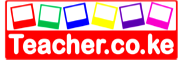 TEACHER.CO.KE SERIES 25232/3PHYSICSPaper  3 (Practical)Time: 2 ½  HoursKenya Certificate of Secondary Education (K.C.S.E)Physics Paper 3INSTRUCTIONS TO THE CANDIDATES:Write your name and index number in the spaces provided above.Sign and write the date of the examination in the spaces provided above.You are supposed to spend the first 15 minutes of the 2 ½ hours allowed for this paper reading the whole paper carefully.Marks are given for a clear record of the observation actually made, their suitability, accuracy and the use made of them.FOR EXAMINER’S USE ONLY
This paper consists of  7  printed pages. Candidates should check to ascertain that all pages are printed as indicated and that no questions are missing.QUESTION ONEYou are provided with the following;- A 40ml glass beaker- A Bunsen burner- A thermometer- A stop watch- A tripod stand and a measuring cylinder 100ml- A wire gauze- A source of heatSet up the apparatus as shown in the diagram below.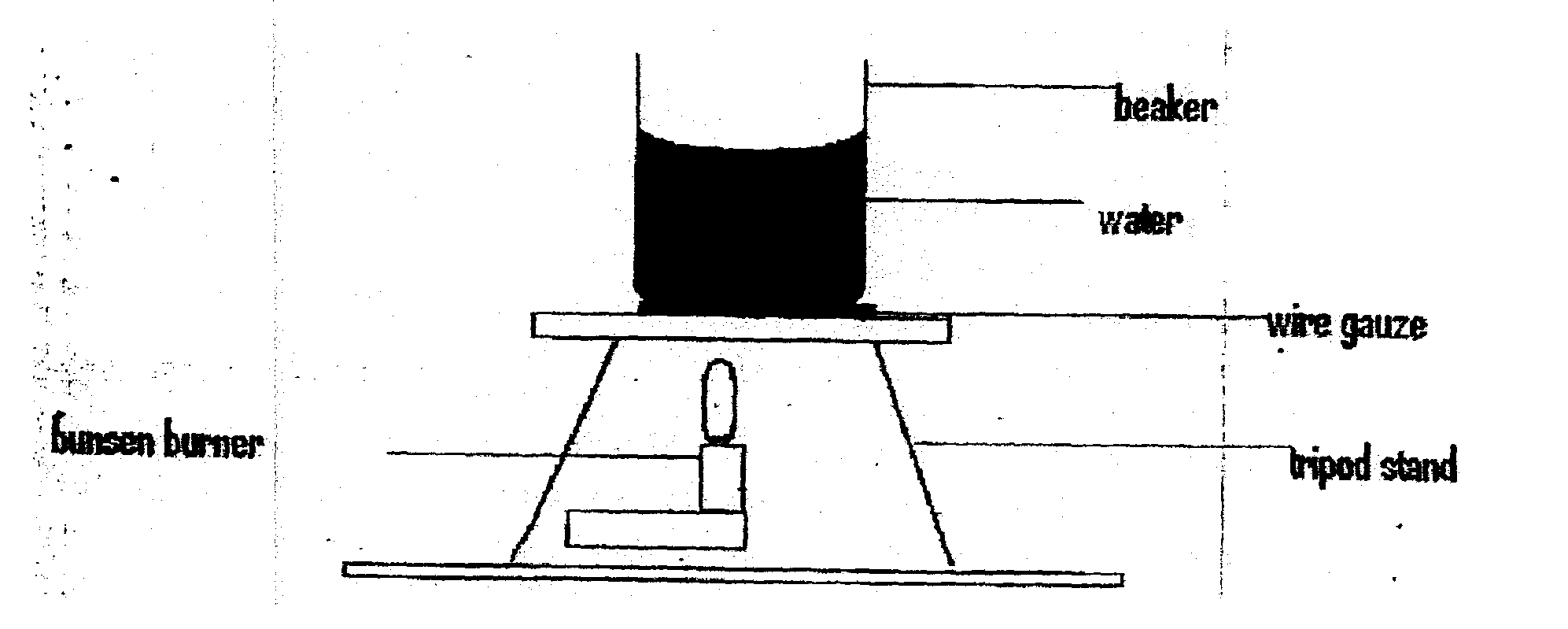 Measure 100cm3 of water and pour it into the beaker. Take the initial temperature of the water.T0……………………………………………..						(1 mark)Now heat the water to a temperate of 90°C. Switch off the gas tap and place a thermometer into the beaker and start the stop watch when the temperature is 65oC. Take the temperature T°C of water every two minutes.Record your results in the table below.(i) Plot a graph of Log (T - To) against Time (t).						 (5mks)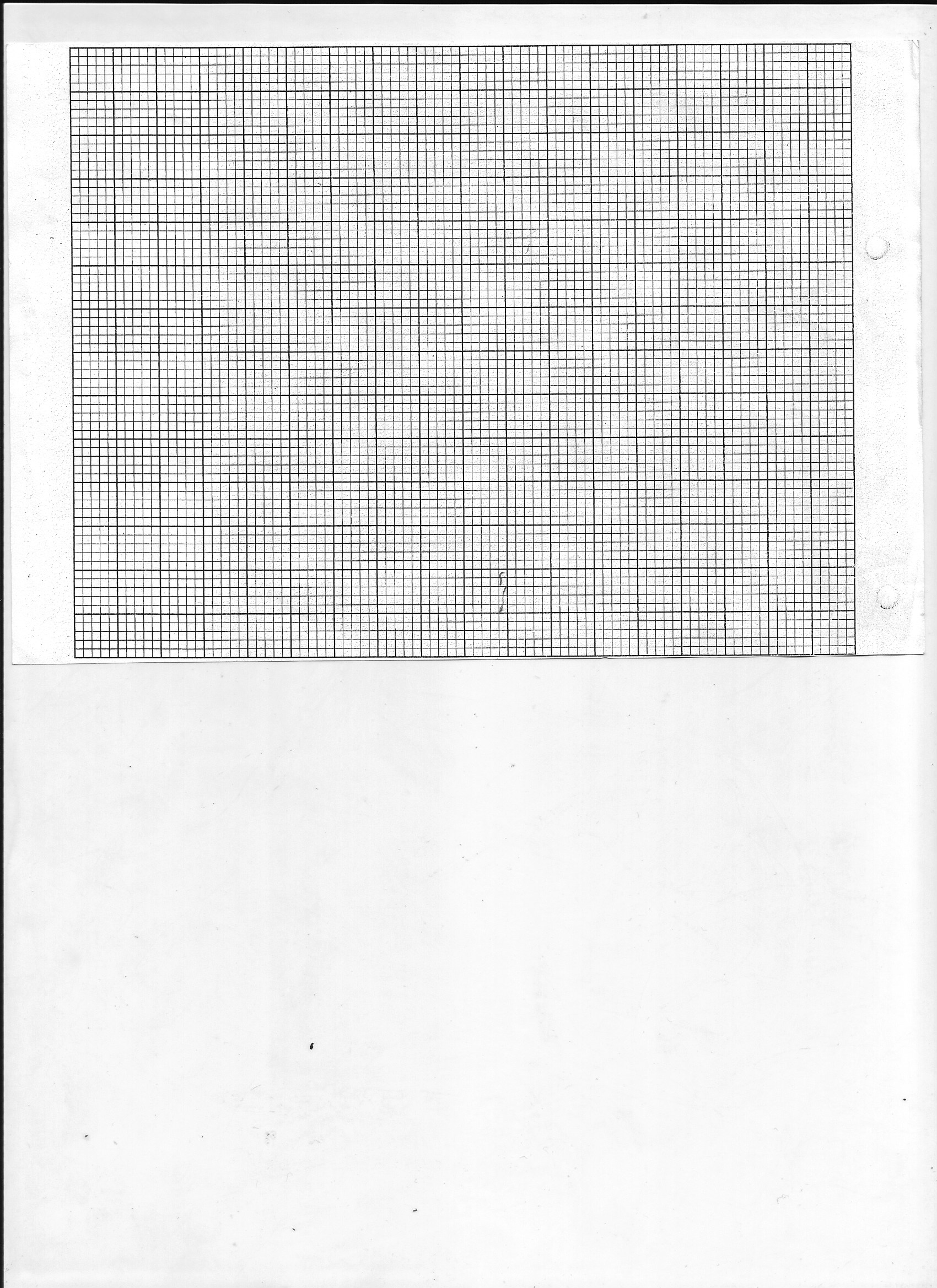 (ii) Find the value K of log(T — To) when t =0						 (2mks)	……………………………………………………………………………………………………….	……………………………………………………………………………………………………….Determine the antilog of K.									(2mks)	……………………………………………………………………………………………………….	……………………………………………………………………………………………………….(iii)Calculate the temperature of the surrounding TR using the expression      Antilog K =65 - TR. 									(3mks)QUESTION TWOThis question has two parts A and B. answer both parts.PART AYou are provided with the following:- A meter rule- Two identical l00g masses- About 200m1 of liquid L in 250m1 beaker- Three pieces of thread, each about half metre long- Stand with clamps- Tissue paper.Proceed as follows:(a) Using a stand and one piece of thread, suspend the metre rule in air such that it balances       horizoally. Record the position of the centre of gravity. G.	G=_________________________________mmNOTE: The mere rule should remain suspended at this point through out the experiment.    (b) Set  up the apparatus as in figure 2 below.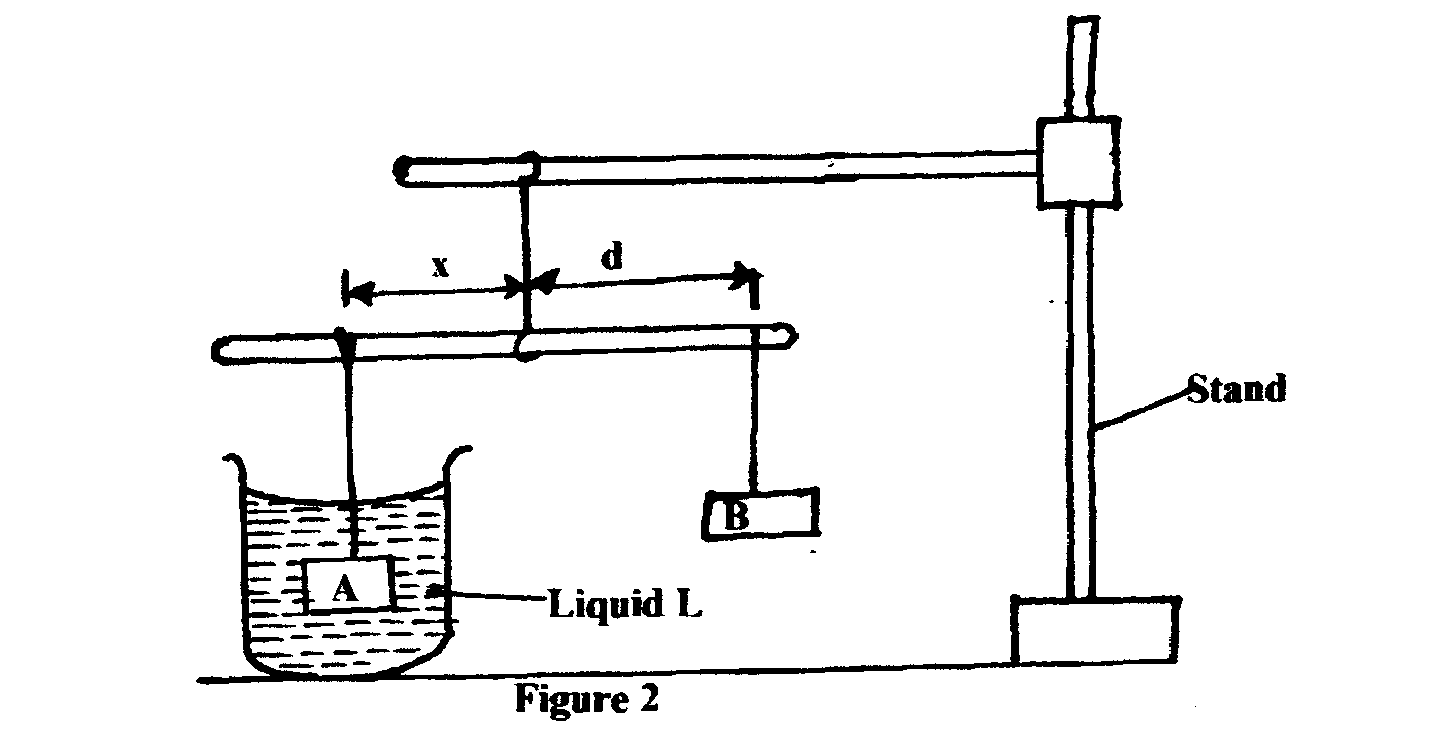 Suspend the mass A at a distance x = 50mm. Adjust the position of mass B until it balances massA immersed in liquid L.Record the distance d, of mass B from the pivot.Repeat the same process for other values of x in table 2 below andcomplete the table.(3 mks)(c) Plot a graph of d (y axis) against x. 							(5mks)(d) Determine the slope, S of the graph.							 (2mks)	……………………………………………………………………………………………………….	………………………………………………………………………………………………………. (e) Given   , where F is the apparent weight of object A in the liquid L and W is the actual       weight of A, find:(i) The value of F										(2mks)	……………………………………………………………………………………………………….	……………………………………………………………………………………………………….(ii) The up  thrust U, Using the equation U= W-F.						(3mks)	……………………………………………………………………………………………………….	……………………………………………………………………………………………………….PART BYou are provided with the following:- A concave mirror with holder- A screen- A meter rule- A candle- A match box (to be shared)Proceed as follow:(f) Set up the apparatus as in figure 3 below.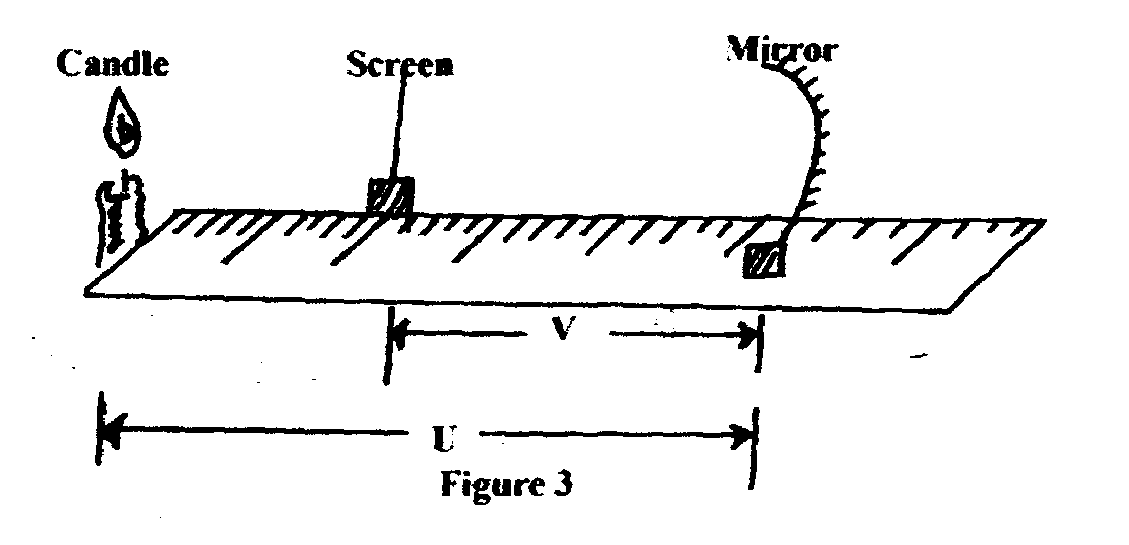 (g) Put the object at a distance u = 30cm from the mirror. Adjust the position of the screen until a       sharp image is formed on the screen. Record the distance V.(h) Repeat procedure (b) above for the distance u = 40cm and record the new distance V. complete the table 3 below.(i) Given  ,  calculate the values of f hence determine the average value fav 	(3mks)	……………………………………………………………………………………………………….	……………………………………………………………………………………………………….	……………………………………………………………………………………………………….QuestionMaximum ScoreCandidate’s Score120220TOTAL40Time (t) (min)2468101214Temperature (T) oC(T-T0)0Log (T-T0)x(mm)50100150200250300d(cm)U(cm)V(cm)m=V/U(m+1)3040